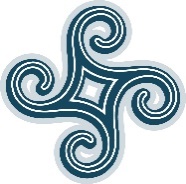 FOLLA DE INSCRICIÓNXXXI Concurso de Música Tradicional XacarandainaCentro Cultural Ágora, A Coruña - 29 de maio de 2022Modalidade:    	              Pandereteiras/os: 		       Gaiteiro/a solista: 	Categoría:                                                                                                                                                              Nome do Grupo ou participante:Nome da Asociación ou Centro: Peza a interpretar:					Lugar de recollida:				     		                                                   Duración:(parroquia e concello)								             	          (máx. 5 min.)Nº de Compoñentes:			Nº cadeiras:     DATOS DE CONTACTO:Enderezo:								 	              Localidade:						C.P.:			         Provincia: 			 E-mail de contacto:	   			            Teléfono: 			      C.I.F.:     DATOS DO PROFESOR/A OU RESPONSABLENome:                                         							Teléfono Móbil: Observacións:IBAN BANCARIO:  Onde realizar a transferencia (necesario no caso de acadar premio)Rúa Historiador Vedía nº 3, soto 1º 15004 A Coruña. -  981 277 315  -  info@xacarandaina.com